Hi Mr.Jose  Good day!Did you receive our quotation of 3 tons block ice machine with 5 kg block ice on June 6th? Could you kindly let us know your idea?1. Ice using purposeHere I want to do some comparison of the ice characteristic, wish that would give you some inspiration of which kind of machine you really need: 
*Block ice machine price is ranking at the second place, which has longest storage period and suitable for fish long distance transportation.The block ice would be used for fish storage after crushed.
*Flake ice machine is the most economical one but it is most likely to melt in a short time. It widely used for fish short or medium distance transportation.2.Flake ice machine quotationJose, since the output capacity of our flake ice machine range from 1~ 20 tons, here we quote you our 3 tons for your preliminary reference first:* This price is base on 380 V,50 Hz, 3 phases supply power in Angola , carbon steel evaporator barrel and R22 refrigerant.*The ice making process is completely automatic, which is controlled by Germany siemens PLC intelligent system.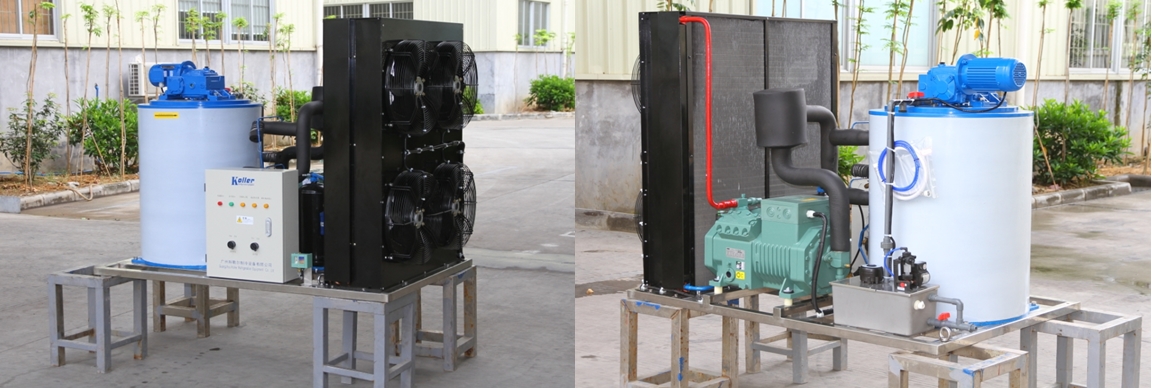  KP30 3 tons flak ice machine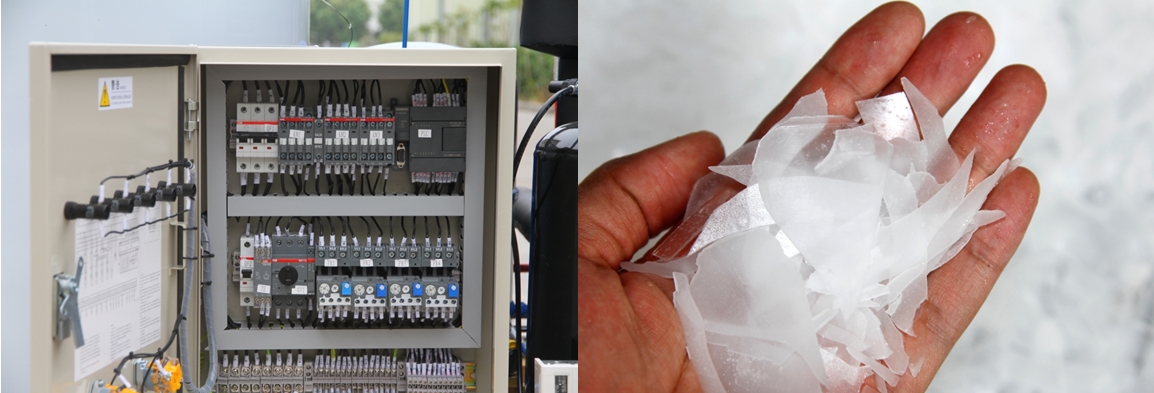 world famous brand ABB electrical componentsflake ice- dry and longer preservationMr.Jose, could you tell us how many tons of ice you would require for your fish business per day? Looking forward to your replyThanks Best Regards, Mr Jam ko (Sales Manager)  Mobile:0086-159 2053 7377  Facebook:Jamko Ye             Whatsapp:0086-159 2053 7377
Skype:jamko_ye                    Viber: 0086-159 2053 7377  Wechat:422105828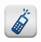 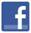 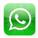 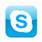 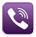 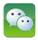 ModelDaily capacityHourly capacityIce sizeWater resourceCooling systemGermany made Bock CompressorDimensionFOB priceKP303 tons125 kg1.8-2.0 mmFresh waterAir cooling system15 HP1760 *1120 1460 mm10,050 USD